GREEN STEPS CONSERVE EVALUATION FORM
for Reduce, Reuse, Recycle, Green Purchasing Projects 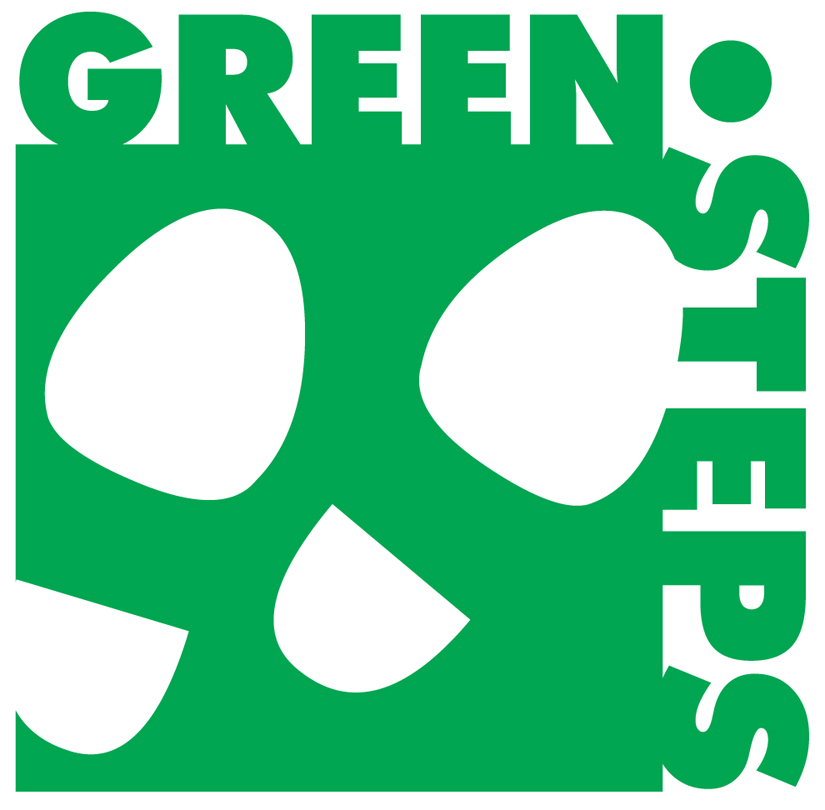 Submit by May 1 to jane.hiller@sonoco.comCounty:		  School Name:Administrator Name and Email:School Faculty/Staff Contacts for Green Steps Projects (minimum two)Name: 					               Email Address:Please indicate with an “X” which of the following CONSERVE projects have been model quality for at least 12 months and are worthy of an award. Please describe the projects in more detail under "Notes" including the number of students participating in each projectCONSERVE: REDUCEShare Table___ Tap & Stack___ Commercial Compost___Other(s): CONSERVE: REUSEUpcycled STEAM projects___ Upcycled Planters___ Orange Peel Classroom Cleaner___      Other(s): CONSERVE: RECYCLEOn-Site recycling___ Off-Site recycling___ Mail-In recycling___               Other(s): CONSERVE: GREEN PURCHASINGStudents Making and Selling Items___ Students Growing and Selling Items___Other(s):CONSERVE: ENERGYEnergy Audit and Act___Other(s): *Respond with a “Y” or “N” for statements below___	I met with this school team at least twice to plan and evaluate the projects___	These projects incorporated the “Learn, Do, Teach” model of the SC Green Step            Schools program___	These projects have been model quality (good examples for other schools) for at least 12 months ___	An appropriate video or pictures with detailed captions have been sent to both me and               	jane.hiller@sonoco.com    ___	I would like to nominate this school as the SC CONSERVE School of the YearMentor Name: 	 						        Date: Mentor Email Address: 